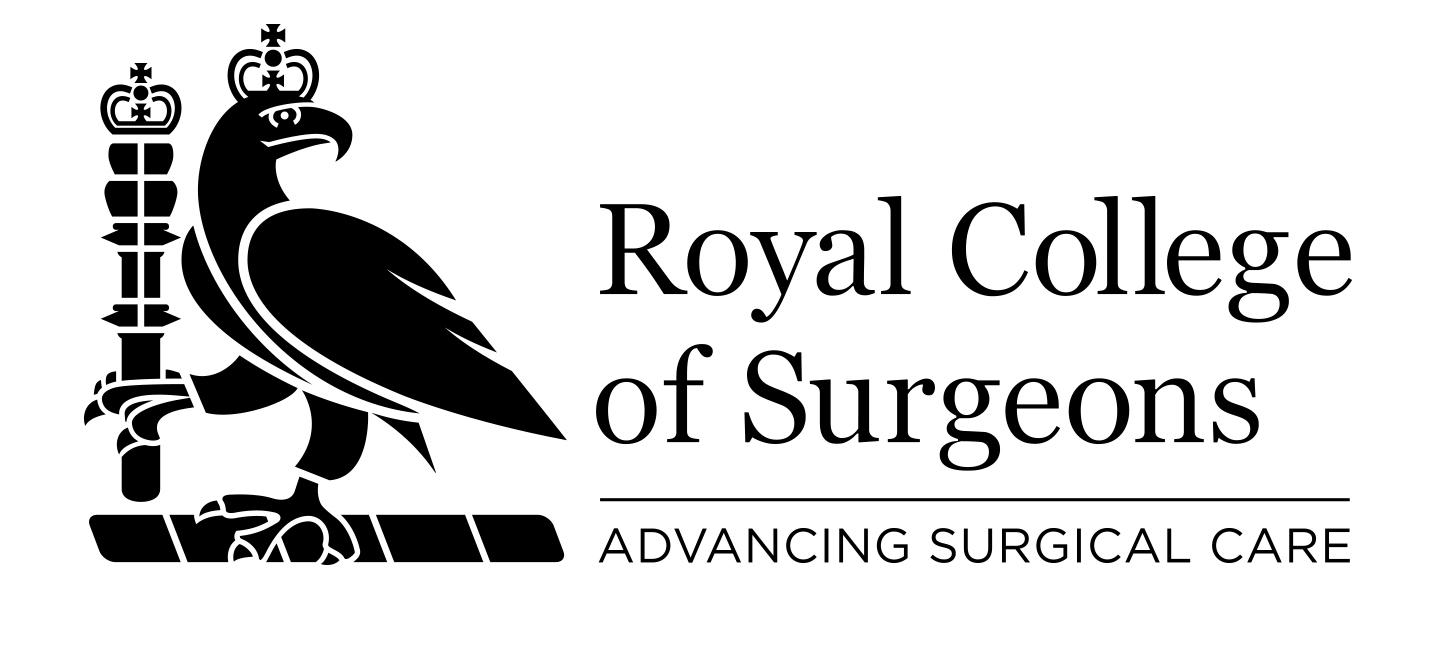 Accreditation of online learning: application formWhere a question is not applicable, please enter ‘n/a’If you have any questions about this form, please ask qa@rcseng.ac.ukWhen completed, please return to qa@rcseng.ac.uk OrganiserOrganiserOrganisation nameOrganisation type (eg public sector, NGO, charity, for-profit, private not-for-profit)WebsiteCo-ordinatorEmailTelephoneFull postal addressVirtual learning environment module Detailsmodule DetailsModule titleParticipant entry requirementsType of material used in module (eg static, live, interactive)Typical time taken to complete (hours, minutes)Date(s) of Event (where applicable eg live streaming)Target audience (eg training level, surgical specialty, career stage)Participant feeStatus of participants: subscribers only, or open access?Aims and ObjectivesAims and ObjectivesLearning aims of the module (at least two)Learning outcomes to be achieved by learners in skills, knowledge and behaviours facultyfacultyfacultyfacultyLead faculty involved in creating module:NameTitle (eg Mr, Dr, Prof)Qualifications (eg FRCS, PhD)ExperienceFaculty involved in tutoring online learners:NameTitle (eg Mr, Dr, Prof)Qualifications (eg FRCS, PhD)Experiencemodule Contentmodule Contentmodule Contentmodule Contentmodule ContentTopicOutline of content Type of material (eg static, live, interactive)Time to complete topic (hours, minutes)Assessment (eg MCQs, written summary)module content – additional suggested learning materialmodule content – additional suggested learning materialmodule content – additional suggested learning materialmodule content – additional suggested learning materialmodule content – additional suggested learning materialType of material (eg journal paper, video)TitleVirtual location (eg website, link)Time allocated (hours, minutes)Pre-module learningIn-module learningPost-module learningadditional informationadditional informationIs a certificate awarded?Yes / NoCertificate awarding body Faculty Declaration of InterestI confirm that I will ask the module faculty to provide a declaration regarding any interest they may have relating to the event, and make each faculty’s declaration available on the module.Yes / NoEvaluationI confirm that participant evaluation of the module will be conducted and the results will be provided to the RCSEng.Yes / NoCommercial SponsorshipI confirm that the educational programme of the activity is not inappropriately influenced or biased by commercial organisations.Yes / NoAny further relevant information